		102. Sesja Polskiego Towarzystwa Biometrycznego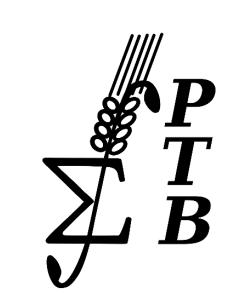 9 lutego 2024, sala A, Collegium Maximum, UP w PoznaniuProgram konferencji900	Otwarcie sesji905 – 925 	Damian Stoltmann, Piotr Sulewski: Modified Cramer-von Mises test for normality.925 – 945	Anna Szczepańska-Álvarez, Malwina Mrowińska: Testing the relationship between two groups of features.945 – 1005	Zdzisław Otachel: Fujiwara’s inequality for synchronous functions and its consequences.1005 – 1100 	Przerwa: pokój 2701100 –	Walne Zgromadzenie Polskiego Towarzystwa Biometrycznego (pierwszy termin)1115 – 	Walne Zgromadzenie Polskiego Towarzystwa Biometrycznego (drugi termin)